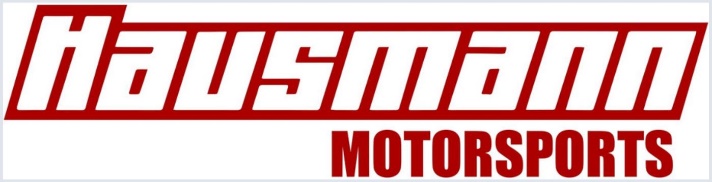 ContactsPayroll:  Stephanie Danielson, 701-775-8004, stephanie@hausmannmotorsports.com Drug and Alcohol Testing:  Ashley Rogers, 218-791-8738, ashley@hausmannmotorsports.com Hours of Service: Tim Rogers, 303-915-8287, tim@hausmannmotorsports.comIT Support: Tim Rogers, 303-915-8287, tim@hausmannmotorsports.com Health Plan: Stephanie Danielson, 701-775-8004, stephanie@hausmannmotorsports.comDental Plan:  Ashley Rogers, 218-791-8738, ashley@hausmannmotorsports.com401(k): Ashley Rogers, 218-791-8738, ashley@hausmannmotorsports.comDriver Time Off: Trey Hausmann, 701-775-8004, trey@hausmannmotorsports.com Shop Mechanic: Shannon Weekley, 701-317-0580, shannon@hausmannmotorsports.com Shop Manager: Clayton Bachmeier, 701-317-2015, clayton@hausmannmotorsports.com Hotel Accommodations:Rachel Van Raden, 701-775-8004, rachel@hausmannmotorsports.comHeather Rittel, 701-775-8004, heather@hausmannmotorsports.com Accident Reporting: Trey Hausmann, 701-775-8004, trey@hausmannmotorsports.comRyan Hausmann, 701-775-8004, ryan@hausmannmotorsports.com Roadside Inspections: Trey Hausmann, 701-775-8004, trey@hausmannmotorsports.comRyan Hausmann, 701-775-8004, ryan@hausmannmotorsports.com 